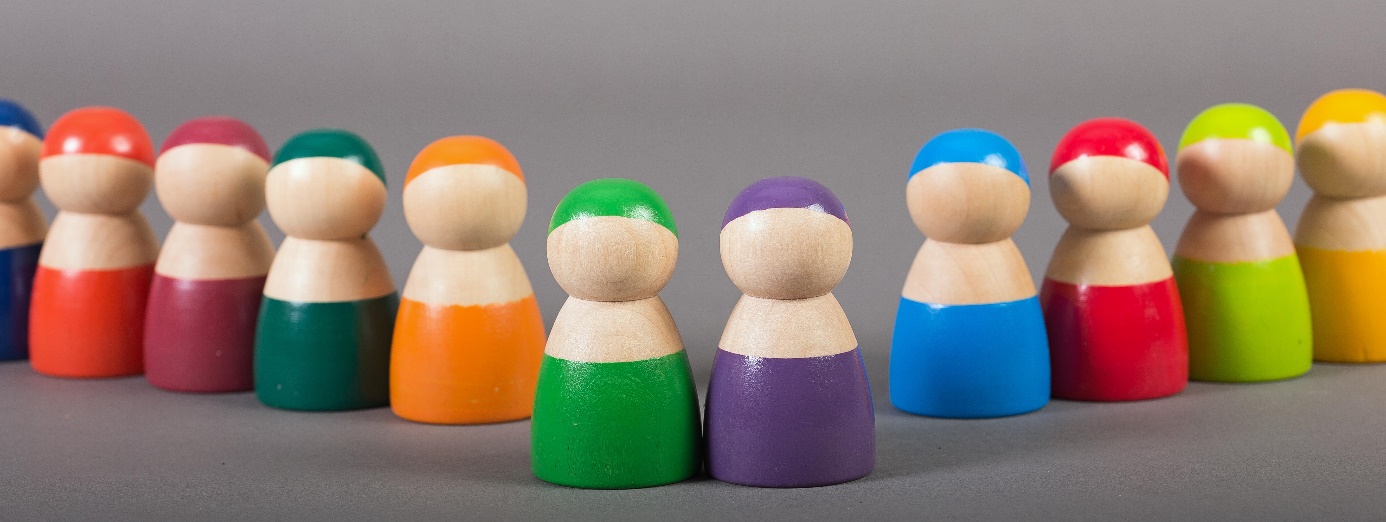 Uitnodiging LotgenotencontactBeste mensen,Graag nodigen we jullie uit voor de vierde bijeenkomst in dit jaar van het Lotgenotencontact in Midden Brabant. Deze vindt plaats op vrijdagochtend 22 juli 2022  van 10.00 tot 12.00 uur. Locatie is in het NAHuis, Generaal Smutslaan 206 (ingang Woonzorgcentrum Koningsvoorde, nr. 208) in TilburgIn de vorige bijeenkomst hebben we met elkaar gesproken over structuur en in welke mate je behoefte hebt aan structuur. Dat kan voor iedereen anders zijn. Sommigen zijn gebaat bij een vaste (dag-)structuur en hebben die ook reeds vonden, terwijl anderen nog zoekende zijn op welke manier zij meer regelmaat en rust in hun leven kunnen brengen. In deze bijeenkomst staat het thema VAKANTIE centraal. Wat betekent dat voor jou? Hoe vul jij je vakantie in? Blijf je liever thuis of ga je toch graag op pad? Ook een dagje er op uit kan al heel prettig zijn. Maar waar houdt je dan vooral rekening mee: hanteer je zo veel mogelijk je vaste (dag-)structuur of laat je die juist helemaal los? En wat betekent het voor de mensen die met je mee op vakantie gaan? Verwacht je dat zij zich aan jouw tempo aanpassen, of probeer jij zo veel mogelijk in hun tempo mee te gaan. Genoeg vragen om helder te krijgen, hoe jouw ‘ideale vakantie’ er uit ziet en wat daar voor nodig is. Fijn om elkaar weer te zien!  We gaan uit van een groep van maximaal 12 mensen dus aanmelden is van belang. Geef daarbij ook aan als je samen met iemand wil komen.Met vriendelijke groet, Jos, Riny, Annemie en Marja  